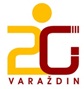 			Druga gimnazija Varaždin			Hallerova aleja 6a,  42000 VaraždinKLASA: 112-02/23-01/1URBROJ: 2186-145-01-23-15Varaždin, 27. veljače 2023.Na temelju članka 10. Pravilnika o načinu i postupku zapošljavanja u Drugoj gimnaziji Varaždin, Povjerenstvo  za procjenu i vrednovanje kandidata za radno mjesto nastavnika/ce geografije - 1 izvršitelj, neodređeno i puno radno vrijeme, objavljuje POZIV ZA PROCJENU I VREDNOVANJE KANDIDATA koji su dostavili potpunu i pravodobnu prijavu te ispunjavaju formalne uvjete natječaja za radno mjesto nastavnika/ce geografije - 1 izvršitelj, neodređeno i puno radno vrijeme, koji je bio objavljen na mrežnoj stranici i oglasnoj ploči Hrvatskog zavoda za zapošljavanje i Druge gimnazije Varaždin od 9. veljače 2023. do 17. veljače 2023. godine.Povjerenstvo poziva dolje navedene kandidate prema početnim slovima prezimena i imena (inicijali) na testiranje (pisanu provjeru) na kojem će se vrednovati stručna znanja, sposobnosti i vještine. Kandidati mogu ostvariti od 0 do 10 bodova.Testiranje će se održati 6. ožujka 2023. godine u  Drugoj gimnaziji Varaždin, Hallerova aleja 6a, Varaždin, s početkom u 8.00 sati u učionici broj 13 prema dolje navedenom popisu kandidata.Kandidat koji ne pristupi postupku vrednovanja, ili kandidat koji pristupi nakon početka vremena određenog za početak, ne smatra se kandidatom u postupku natječaja.Pravila testiranja objavljena su u Obavijesti o području, odnosno sadržaju i načinu vrednovanja kandidata te pravnim i drugim izvorima za pripremanje kandidata za vrednovanje. Povjerenstvo za procjenu i vrednovanje kandidataR. br.PREZIME I IME KANDIDATA (inicijali)Č. S.T. I.C. M.M. N.K. J.V. I.V. M.D. F.G. B.